８うｍ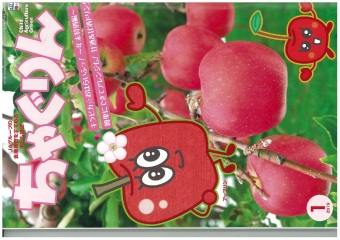 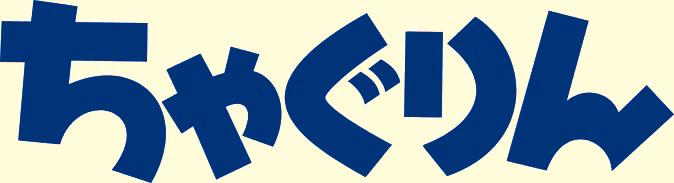 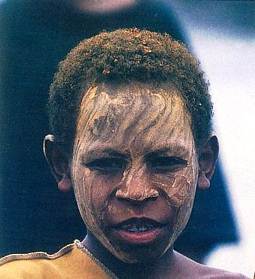 季節の食と農の話題がクイズ形式で紹介されています。大切なことを短くまとめた答えを生かして、給食の時間、朝の会や帰りの会に短い時間で子どもたちに伝えることができるだけでなく、クイズの答えをきっかけに教科等の学習につなげることもできます。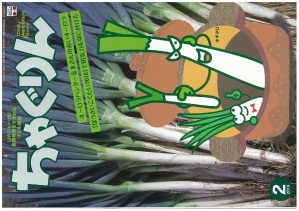 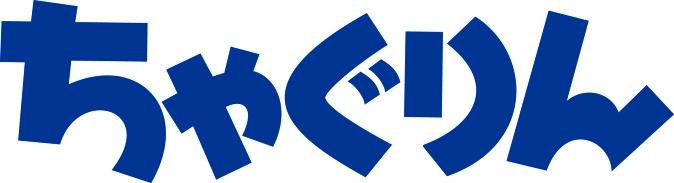 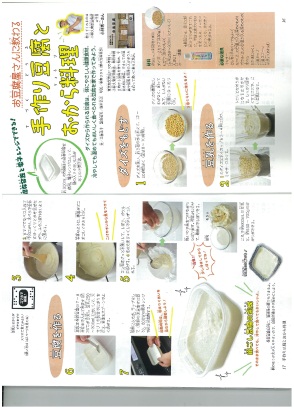 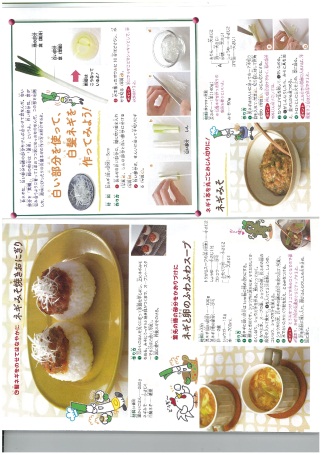 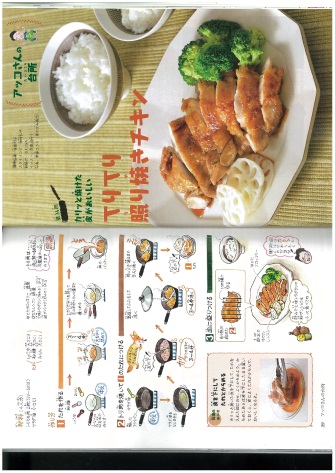 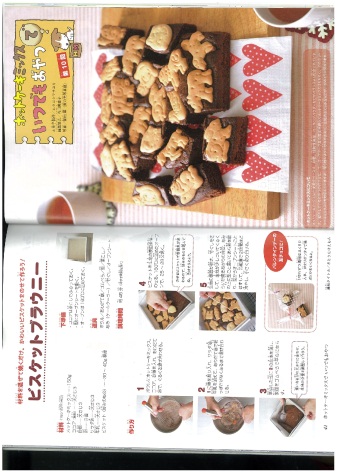 